Attendance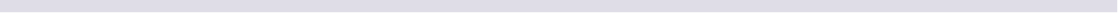 Claudette Fedoruk, Sujata Haydu, Denise Howitt , Rob Morphew, Stephanie RaiilNAOSH Update – Where: Glenmore Inn; Date: Tuesday, May 9thRegistration is close to 100 attendees (18 vendors, 2 reps, 4 volunteers, 6 speakers, and 46 members); like to see 20 more tickets sell this week.Denise will speak briefly at NAOSH about the awards program.FinanceGIC maturity is Friday, May 5th – Did not renew term. Transfer amount this month from RBC to TD bank account.Claudette will call bank to find out what daily limit is on debit transactions.Lunch and LearnsJune downtown/NE speaker – Eye Health and Eye Safety in the Workplace presented by Ismail Hajar and Dr. Tom Wilk.October speaker: Mindfulness and Safety presented by Mike Gray.Possible future speakers/topics: host a full day business case for safety (Glyn Jones), get a speaker in from CSA to talk about the new incident and investigation standard coming out in the fall (host a ½ day session), get a speaker in from Alberta Food Processors Association or Alberta Health Services to talk about food safety. Develop a Women in Safety ProgramGood feedback from senior Calgary Chapter women to develop a women in safety program. Tentatively meet May 11th to discuss how to move forward with this program.NEBOSHRun another Oil and Gas Operational Safety certificate course and an International General Certificate (tentative for August).Social EventsEvery third Thursday of month, CSSE social at Rose and Crown from 5pm-8pm (Exception: July’s social will be the 4th Thursday due to Stampede). Send out a survey to members asking what sort of socials they are interested in attending.Possible future social events: golf (two hour lesson with a pro), paint night at Marquee, wine tasting, volunteer at Habitat for Humanity.Name tags – no longer given out to everyone; if someone is interested in having a nametag, they will have to go to CSSE Calgary website and order one for $5.CRSP Study SessionMay only provide an information sessionDATE:Tuesday, May 02, 2017TO:Rob Morphew, Denise Howitt, Claudette Fedoruk, April Broughton, Terri Poirier, Jan StuggertFROM:Sujata HayduRE:2017 May CSSE Executive Monthly Meeting